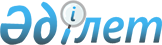 "Глубокое ауданы бойынша сайлау учаскелерін құру туралы" 2011 жылғы 14 ақпандағы № 15 шешімге өзгеріс енгізу туралы
					
			Күшін жойған
			
			
		
					Шығыс Қазақстан облысы Глубокое ауданы әкімінің 2011 жылғы 21 қарашадағы № 18 шешімі. Шығыс Қазақстан облысы Әділет департаментінің Глубокое аудандық Әділет басқармасында 2011 жылғы 7 желтоқсанда № 5-9-157 болып тіркелді. Күші жойылды - Шығыс Қазақстан облысы Глубокое ауданы әкімінің 2020 жылғы 26 қазандағы № 03 шешімімен
      Ескерту. Күші жойылды - Шығыс Қазақстан облысы Глубокое ауданы әкімінің 26.10.2020 № 03 шешімімен (алғашқы ресми жарияланған күнінен кейін күнтізбелік он күн өткен соң қолданысқа енгізіледі).

      РҚАО ескертпесі.

      Мәтінде авторлық орфография және пунктуация сақталған.
      "Қазақстан Республикасындағы сайлау туралы" Қазақстан Республикасының 1995 жылғы 28 қыркүйектегі Конституциялық Заңының 23-бабына, "Нормативтік құқықтық актілер туралы" Қазақстан Республикасының 1998 жылғы 24 наурыздағы Заңының 21-бабына сәйкес, Глубокое ауданының әкімі ШЕШІМ ШЫҒАРДЫ:
      1. "Глубокое ауданы бойынша сайлау учаскелерін құру туралы" Глубокое ауданы әкімінің 2011 жылғы 14 ақпандағы № 15 шешіміне (нормативтік құқықтық актілердің мемлекеттік тіркеу тізілімінде 2011 жылы 23 ақпанда № 5-9-149 болып тіркелген, аудандық "Огни Прииртышья" газетінің 2011 жылғы 25 санындағы № 16 санында жарияланған) келесі өзгеріс енгізілсін:
      "Глубокое ауданы бойынша сайлау учаскелерін құру туралы" Глубокое ауданы әкімінің 2011 жылғы 14 ақпандағы № 15 шешімінің қосымшасы осы шешімнің қосымшасына сәйкес жаңа редакцияда мазмұндалсын.
      2. Осы шешімнің орындалуын бақылау Глубокое ауданы әкімі аппаратының басшысы А.А. Баймульдиновке жүктелсін.
      3. Шешім алғашқы ресми жарияланғаннан кейін күнтізбелік он күн өткен соң қолданысқа енгізіледі. № 471 сайлау учаскесі
      Глубокое к., Кооперативная көш. № 6 үй, "Барии Б и К" ЖШС Глубокое ССМ учаскесі.
      Шекара: Пристанская көш. № №:4, 4а, 5а, 6, 6а, 7, 8, 9, 12, 13, 15, 17, 18, 20, 21, 22, 23, 24, 25, 26, 27, 28, 29, 31, 33, 34, 35, 36, 37, 38, 39, 40, 42, 44, 46, 47, 52, 53, 54, 59, 61, 63, 65 үйлер, Герцен көш. № №: 2, 3, 4, 5, 1112, 13, 14, 15, 17, 18, 20, 23, 24, 27, 30, 31а, 32, 36, 40, 42 үйлер, Абай көш. № №: 2, 3, 6, 8, 12, 13, 14, 15, 16, 17, 18, 20, 21а, 22, 23, 24, 25, 26, 28, 29, 31, 33, 34, 35, 36, 37, 40, 41, 42, 44, 45, 47, 48, 49, 54, 58, 60 үйлер, Увальная көш. № №: 5, 6, 7, 8, 10, 11, 14, 15, 16, 17 үйлер, Казаченко көш. № №: 1, 3, 4, 5, 5а, 6, 9, 10, 12, 13, 16, 17, 18, 19, 20, 21, 21а, 22, 23, 28, 30, 34, 36, 42, 46, 48 үйлер, Казаченко т. көш. № №: 1, 2, 3, 4, 5, 7, 10 үйлер, Проселочная көш. № №: 1, 2, 4, 6, 10, 15, 16, 16а, 18, 19, 26 үйлер, Огородная көш. № №: 1, 2, 5, 8, 9, 11, 12, 15, 21, 23, 25, 26, 27, 33, 34, 35, 36, 37, 38, 40, 41, 44, 47, 48, 51, 52, 54, 55, 56, 58, 60, 61, 65, 67, 69, 71, 73, 75 үйлер, Некрасов көш. № №: 1, 2, 3, 4, 6, 7, 9, 11, 15, 17, 21 үйлер, Большая көш. № №: 1, 3, 4, 5, 6, 7, 9, 9а, 11, 12, 13, 15, 17, 18, 19, 20, 21, 22, 24, 26, 26а, 27, 28, 29, 30, 31, 31а, 32, 33, 34, 36, 37, 39, 40, 41, 42, 44, 45, 46, 47, 49, 52, 53, 55, 56, 57, 57а, 58, 59, 60, 61, 63, 64, 65, 66, 67, 68, 70, 71, 72 үйлер, Краснооктябрская көш. № №: 1, 3, 3а, 5, 7, 8, 10, 11, 15, 16, 17, 18, 20, 23, 24, 24а, 25, 26, 31, 35, 37 үйлер, Набережная көш.№ №: 1, 2, 3, 3а, 4, 5, 7, 8, 9, 10, 17, 17а үйлер, Комсомольская көш. № №: 1, 2, 3, 5, 7, 8, 9, 11, 12, 13, 13а, 14, 16 үйлер, Ленин көш. № №: 3, 5, 9, 10, 11, 12, 13, 14, 15, 17, 18, 19, 21, 22, 23, 24, 26, 27, 29а, 29, 30, 31, 32, 34, 35, 37, 38, 39, 40, 41, 42, 43, 44, 46, 47, 49, 51, 53, 54, 55, 56, 57, 59, 60, 61, 63, 65, 66, 67, 69, 70, 75, 77а, 77, 77б, 78, 79, 80, 81, 82, 83, 85, 86, 87, 88, 89, 92, 95, 96, 98, 100, 103, 105, 107, 108, 109, 110, 112, 113, 115, 120, 124, 126 үйлер, Нагорная көш. № №: 1, 1а, 3, 4, 5, 5а, 6, 7, 8, 9, 9а, 11, 15, 17, 17а үйлер, Ушанов көш. № №: 1, 3, 6, 9, 11, 16, 18, 19, 28, 30, 30а, 32, 34, 36, 37, 38, 38а, 41, 45а, 45, 47, 49, 51, 55, 57 үйлер, Киров көш. № №: 3, 4, 5, 6, 7, 8, 9, 10, 11, 12, 13, 14, 15, 16, 17, 19, 22, 23, 26, 28, 31, 33, 35, 39, 41, 44, 44а, 45, 47, 49, 51, 53, 55, 62, 63, 64, 65, 67, 68, 69, 70, 73, 75 үйлер, Чапаев көш. № №: 1, 3, 4, 5, 6, 7, 8, 9, 10, 11, 12, 13, 14, 16, 18, 19, 22 үйлер, Кооперативная көш. № №: 1, 2, 4, 6, 9, 10, 11, 13, 14, 15, 16, 17, 19, 20, 21, 22, 23, 26, 29, 30, 31, 32, 33, 36, 38, 40, 41, 43, 44, 45, 46, 47, 48, 53, 57, 59 үйлер, Мостовая көш. № №: 4, 6а, 7, 8, 9, 10, 11, 12, 14, 15, 16, 17, 19 үйлер, Заводская көш. № №: 14, 29, 31, 34, 36, 37, 39, 41, 44, 45, 47, 49, 52, 53, 55, 60, 64, 66, 67, 68, 71, 73, 73а, 75, 77, 80, 83, 86, 90, 96 үйлер, Қазақстан көш. № №: 3, 4, 6, 7, 8, 9, 10, 12, 13, 16, 19, 21, 22, 27, 29, 30, 32, 34, 38 үйлер, Чкалов көш. № №: 1, 2, 5, 11, 13, 14, 15, 17, 19, 23, 25 үйлер, Щорс көш. № №: 2, 10, 11, 13, 14, 15 үйлер, Гоголь көш. № №: 1, 5, 8 үйлер, Советская көш. № №: 2, 3, 4, 5, 6, 8, 8а, 8б, 12, 16, 20, 22, 26, 36 үйлер, Красноармейская көш. № №: 2, 16, 18, 21 үйлер, Пионерский көш. № №: 1, 1а, 2, 3, 6, 8, 10, 12, үйлер, Белоусовский т.көш. № №: 4, 5, 7, 9, 13, 13а, 17, 22 үйлер, Ленин көш. № №: 2, 3, 4, 4а, 5, 6, 7, 8, 9, 10, 11, 14, 16, 17, 18, 20, 22, 23, 24, 25, 31, 33, 35, 35а, 39 үйлер, Заводской т. көш. № №: 8, 17, 18 үйлер, Қазақстан т. көш. № №: 7, 9, 10, 11, 12, 14, 16, 28, 30, 32 үйлер. № 472 сайлау учаскесі
      Глубокое к. Степная көш. № 148 үй, "ВК РЭК" ЖАҚ.
      Шекара: Калинин көш. № №: 2, 4, 6, 8, 9, 10, 11, 12, 17, 18, 19, 20, 21, 22, 23, 24, 25, 26, 27, 28, 29, 30, 31, 32, 33, 34, 35, 36, 37, 38, 39, 40, 41, 42, 43, 44, 45, 46, 47, 48, 49, 50, 51, 52, 53, 54, 55, 57, 58, 59, 60, 62, 63, 64, 65, 66, 67А, 68, 69, 70, 71, 72, 73, 73А, 74, 74А, 75, 76, 77, 78, 79, 80, 81, 82, 83, 84, 85, 86, 87, 88, 89, 90, 91, 92, 93, 94, 95, 96, 97, 98, 99, 100, 102, 104, 105, 106, 107, 109, 110, 112, 113, 114, 115, 116, 117, 118а, 120, 121, 122, 123, 124, 125, 126, 127, 130, 134, 136, 138, 140, 146, 148, 148а, 150, 152, 154, 158, 162, 164, 166, 168 үйлер, Калининский 1 т. көш. № №: 1, 2а, 3, 5, 5а, 7, 9 үйлер, Калининский 2 т. көш. № №: 1, 2, 3, 4, 5, 7 үйлер, Калининский 3 т. көш. № №: 1, 2 үйлер, Калининский 4 т. көш. № №: 2, 3, 5, 6, 7, 8, 10 үйлер, Калининский 5 т. көш. 1, 3, 4, 6, 7, 8, 12 үйлер, Степная көш. № №: 4, 4б, 4в, 5, 6, 7, 8, 10, 12, 13, 15, 17, 19, 20, 21, 23, 24, 25, 26, 27, 28, 29, 30, 32, 35, 36, 37, 38, 39, 40, 41, 44, 46, 47, 48, 49, 50, 52, 53, 54, 55, 56, 57а, 58, 59, 60, 62, 64, 65, 67, 68, 69, 70, 71, 72, 74, 75, 76, 78, 81, 82, 83, 85, 86, 87, 88, 89, 90, 91, 92, 93, 94, 95, 96, 98, 99, 100, 102, 103, 104, 105, 106, 111, 113, 114, 115, 116, 117, 118, 119, 120, 121, 122, 123, 124, 125, 126, 127, 129, 130, 131, 132, 133, 134, 135, 136, 137, 138, 138А, 139, 140, 142, 143, 144, 145, 146, 147, 149, 151, 153 үйлер, Мельничная көш. № №: 1, 2, 4, 5, 7, 8, 9, 10, 11, 12, 17, 19 үйлер, О. Кошевой көш. № №: 1, 1а, 2, 3, 3а, 4, 6, 7, 8, 9, 10, 11, 12, 13, 14, 15, 16, 17, 18, 19, 20, 21, 23, 24, 25, 26, 28 үйлер, Украинка көш. № №: 1, 1А, 2, 3, 4, 5, 6, 7, 8, 9, 10, 11, 12, 15, 17, 19, 21 үйлер, Лазо көш. № №: 1, 2, 3, 4, 5, 7, 8, 9, 11, 12 үйлер, Заглубочанка көш. № №: 1, 2, 3, 4, 5, 6, 7, 8, 9, 10, 11, 12, 13, 15, 17, 18, 18а, 20, 22, 23, 25, 25а, 25б, 25в, 26, 29, 33 үйлер, Мичурин көш. № №: 1, 2, 7, 8, 9, 10, 12, 12а, 14, 16, 20, 20а үйлер, Транспортная көш. № №: 1, 2, 3, 4, 5, 6, 7, 8, 9, 10, 11 үйлер. № 473 сайлау учаскесі
      Глубокое к., Пирогов көш. № 24а үй, "Глубокое ауданының медициналық бірлестігі" КМҚК.
      Шекара: Берестов көш. № №: 2, 3, 7, 8, 9, 10, 11, 14, 16, 17, 18, 19, 20, 22, 23, 26, 27, 28, 30, 30а, 31, 32, 34, 36, 38, 40, 42, 44, 46, 48, 49, 53, 54 үйлер, Больничная көш. № №: 1, 3, 4, 5, 6, 6а, 7, 8, 9а, 9б, 12, 13, 15, 19, 20, 22 үйлер, Школьная көш. № №: 1, 2, 4, 5, 6, 7, 8, 9, 10, 11, 12, 14, 14а, 15, 16, 18, 19, 22, 23, 24, 25, 26, 29, 31, 33, 35, 37, 43, 45, 47, 49, 49а үйлер, Береговая көш. № №: 3, 4, 5, 6, 8, 9, 11, 12, 13, 14, 16, 17, 18, 19, 20, 22, 23, 24, 26, 28, 30, 32, 34, 38 үйлер, Береговой 1 т. көш. № №: 1, 2, 4, 8, 16, 18 үйлер, Береговой 2 т. көш. № №: 1, 2, 3, 4, 6 үйлер, Кирпичная көш. № №: 1, 2, 2а, 2б, 3, 4, 4а, 5, 6, 7, 8, 9, 10, 12, 13, 14, 15, 16, 16а, 16б, 17, 18, 19, 20, 21, 21а, 22, 23, 23а, 24, 25, 26, 27, 29, 29б, 30, 31, 33, 35 үйлер, Кирпичный 1 т. көш. № №: 1, 4, 6, 7, 9, 10, 11, 12, 14, 18, 20, 24 үйлер, Кирпичный 2 т. көш. № №: 1, 2, 3, 4, 5, 6, 7, 10, 13 үйлер, Кирпичный 3 т. көш. № №: 1, 3, 7 үйлер, Кирпичный 4 т. көш. № №: 1, 2, 3, 4, 6 үйлер, Кирпичный 5 т. көш. № №: 1, 2, 3, 4, 5, 6, 8, 8а үйлер, Киргородок көш. № №: 24, 26, 26б үйлер, Линейная көш. № №: 1, 4, 5 үйлер, Пионерская көш. № №: 2, 2а, 3, 4, 4а, 5, 5а, 6, 7, 8, 9, 10, 11, 12, 14, 16, 18, 19, 20, 24, 25, 25а, 26, 27, 28, 30, 31, 32, 33, 34, 35, 36, 37, 38, 39, 40, 41, 42, 43, 44, 45, 46, 47, 48, 49, 51, 52, 53, 54, 55, 56, 57, 58, 59, 60, 61, 62, 64, 67, 68, 69, 71, 73, 73а, 74 үйлер, Трактовая көш. № №: 1, 1а, 2, 3, 4, 6, 7, 8, 9, 10, 11, 12, 13, 14, 15, 17, 18, 19, 20, 24, 27, 30, 32, 33, 34, 35, 36, 37, 38, 39, 40, 41, 44, 45, 46, 47, 48, 49, 50, 51, 53а, 54, 56, 56а, 57, 58 үйлер, Трактовая көш. № №: 1, 2, 3, 4, 5, 6 үйлер, Жамбыл көш. № №: 1, 3, 6, 7, 8, 9, 10, 11, 12, 13, 14, 15, 16, 17, 18, 19, 20, 21, 23, 24, 25, 26, 27, 27а, 28, 30, 31, 32, 34, 35, 37, 38, 39, 40, 41, 43, 44, 46, 47, 49, 50, 52, 58, 60, 62 үйлер, Панфилов көш. № №: 2, 5, 6, 6а, 7, 8, 9, 12, 13, 14, 15, 16, 17, 18, 19, 21, 22, 24 үйлер. № 474 сайлау учаскесі
      Глубокое к., Попович көш. № 34а үй, Н.К. Крупская атындағы ОМ.
      Шекара: Попович көш. № №: 6, 8, 9, 10, 12, 16, 16а, 17, 18, 20, 22а, 24, 32, 34, 34а, 36, 38, 42, 44 үйлер; Пирогов көш. № №: 7, 8, 9, 10 үйлер, Новая көш. № №: 4, 123, 203, 178 үйлер, Жуков көш. № №: 8, 11, 12, 79, 96, 98 үйлер, Юбилейная көш. № №: 107, 108, 110, 159 үйлер, Суптеля көш. № №: 105, 197, 161, 190 үйлер, Стахановская көш. № №: 3, 4, 5, 6, 7, 7а, 8, 9, 11, 12, 13, 14, 15, 16, 17, 18, 18а, 20, 21, 23, 25, 27, 38, 42 үйлер, Стахановский т. көш. № №: 1, 3, 4, 5, 7, 18 үйлер, Абай кварталы: № №: 37, 85, 96а, 153, 199 үйлер, Абай шағын ауданы: № №: 27, 34, 37, 53, 85, 86, 129, 173, 178, 198 үйлер. № 475 сайлау учаскесі
      Глубокое к., Попович көш. № 17а үй, Бөкей атындағы ОМ.
      Шекара: Попович көш. № №: 1, 3, 17а, 19, 21, 22, 23, 25, 26, 27, 28, 29, 30, 31, 33, 40 үйлер, Попович көш. № №: 28, 30 үйлер. № 1145 жабық сайлау учаскесі
№ 1159 сайлау учаскесі
      Глубокое к., Пирогов көш. № 4 үй, БММ.
      Шекара: Пирогов көш. № №: 5а, 12, 14, 15, 16, 17, 18, 19, 20, 22, 23, 24, 25, 27, 29 үйлер, За линией көш. № №: 25, 25 үйлер, Ватутин көш. № №: 1, 2, 3, 4, 5, 6, 7, 8, 9, 10, 12, 13, 14, 16, 18, 20, 22 үйлер, МПС № №: 1, 2, 3, 4, 5, 6 үйлер, Театральная көш. № №: 1, 2, 3, 4, 5, 6, 7, 8, 9, 10, 11, 12, 14, 15, 16, 18 үйлер, Фурманов көш. № №: 1, 2, 3, 4, 5, 6, 7, 8, 9, 10, 11, 12, 13, 14, 15, 17, 18, 19, 21, 23 үйлер, Вокзальная көш. № №: 1, 4, 4а, 5, 6, 7, 7а, 8, 9, 10, 11, 12, 13, 14, 15, 16, 17, 18, 19, 20, 21 үйлер, Попович көш. № №: 15, 46 үйлер, 4 шағын аудан № №: 2, 3, 4, 5, 6, 7, 9, 10, 12, 17 үйлер. № 476 сайлау учаскесі
      Белоусовка к., Максим Горький көш. негізгі мектеп.
      Шекара: Набережная көш. № №: 1, 2, 3, 4, 6, 7, 8, 9, 10, 11, 12, 12а, 13, 14, 15, 16, 17, 18, 19, 20, 22, 24, 25, 26, 28, 30, 31, 32, 33, 34, 35, 36, 37, 38, 39, 40, 41, 42, 43, 44, 45, 46, 47, 48, 49, 50, 56 үйлер, Свобода көш. № №: 1, 2, 4, 5, 6, 7, 8, 9, 10, 11, 12, 13, 14, 15, 16, 20, 22, 24, 26, 27, 28, 30, 31, 32, 33, 34, 35, 36, 37, 38, 39, 41, 42, 43, 44, 45, 46, 47, 48, 49, 52, 53, 55, 56, 57, 58, 59, 60, 61, 62, 63, 64 үйлер, М. Горький көш. № №:3, 4, 5, 6, 7, 8, 9, 10, 11, 12, 13, 14, 15, 16, 17, 18, 19, 20, 21, 22, 22а, 23, 24, 26, 26а, 27, 28, 29, 30, 31, 32, 33, 34, 35, 36, 37, 41, 43, 45, 46, 46а, 47, 49, 51, 52, 53, 55, 57, 59, 7 үйлер, Киров көш. № №: 1, 3, 6, 7, 9, 10, 11, 12, 13, 14, 15, 16, 17, 18, 19, 20, 21, 22, 22б, 23, 24, 25, 26, 27, 28, 31, 32, 33, 34, 35, 38, 39, 40, 42, 42а, 43, 44, 46, 47, 48, 49, 50, 51, 52, 54, 55, 57, 59, 60, 61, 62, 63, 64, 65, 65а, 66, 67, 69, 70, 71, 72, 73, 74, 75, 75а, 76, 76а, 79, 81, 82, 84, 88, 90, 92, 94, 96, 100, 100а, 101, 102 үйлер, Ворошилов көш. № №: 1, 2, 3, 4, 5, 6, 7, 8, 9, 10, 11, 12, 12а, 13, 14, 16, 17, 19, 21, 23, 25, 27, 29, 31, 33, 35, 37, 39, 41, 43, 47, 49 үйлер, Степная көш. № №: 1а, 1б, 3, 4, 5, 6, 7, 8, 9, 10, 11, 12, 14, 15, 16, 17, 18, 19, 20, 21, 22, 23, 24, 25, 26, 27, 28, 29, 30, 31, 32, 34, 35, 36, 37, 38, 39, 40, 42, 43, 44, 46, 47, 48, 49, 50, 51, 52, 54, 56, 58, 60, 62, 64 үйлер, Степной т. көш. № №: 1, 1б, 2, 3, 4, 6, 7, 8, 9, 10, 11, 12 үйлер, Кутузов көш. № №: 1, 2, 3, 4, 5, 7, 8, 9, 10, 11, 12, 13, 14, 15, 16, 17, 18, 19, 20, 22, 23, 25, 27, 28, 28а, 29, 30, 31, 32, 34 үйлер, Крайняя көш. № №:1, 1а, 1б, 2, 3, 4, 5, 7, 8, 9, 10, 11, 12, 13, 14, 15, 16, 17, 21, 21а, 21, КМ шағын ауданы 3, 5, 7, 9, 20 үйлер, ЛЭУ № №: 1, 2, 3, 4, 5, 6 үйлер, Советская көш. № №: 1, 2, 3, 4, 5, 6, 7, 8, 9, 10, 11, 12, 13, 14, 15, 16, 17, 18, 19, 20, 22, 23, 24, 25, 26, 27, 28, 29, 30, 31, 33, 34, 35, 36, 37, 38, 39, 40, 41, 42, 43, 44, 45, 46, 47, 48, 49, 50, 51, 52, 53, 54, 55, 56, 57, 58, 59, 60, 61, 62, 63, 64, 66, 67, 68, 70, 72, 76, 78, 80, 82, 84, 86, 88, 90, 92, 94 үйлер, Панфилов көш. № №: 1, 2, 3, 5, 7, 8, 9, 10, 11, 12, 13, 14, 15, 16, 17, 18, 19, 20, 21, 22, 23, 24, 25, 26, 27, 28, 29, 30, 31, 32, 33, 34, 35, 36, 37, 38, 39, 41, 43, 45 үйлер, Центральная көш. № №: 1, 2, 3, 4, 5, 6, 7, 8, 9, 10, 11, 12, 13, 14, 15, 16, 17, 18 үйлер, Лермонтов көш. № №: 1, 2, 3, 4, 5, 6, 7, 8, 9, 10, 11, 12, 13, 14, 15, 16, 17, 18, 19, 20, 22, 24, 2628, 32, 34 үйлер, Достоевский көш. № №: 1, 2, 3, 4, 5, 6, 7, 8, 9 үйлер, СПТУ № №: 7, 20 үйлер. № 477 сайлау учаскесі
      Белоусовка к., Жуков көш. № 18 үй, ВГСО әкімшілік ғимараты 32.
      Шекара: Юбилейная көш. № №: 1, 2, 3, 5, 7, 9, 10, 11, 12, 13 үйлер, Жуков көш. № №: 18, 20 үйлер, Ларионов көш. № 2 үй. № 478 сайлау учаскесі
      Белоусовка к., Рабочая көш. № 36 үй, бастауыш мектеп.
      Шекара: Юбилейная көш. № №: 6, 8, 15, 16, 17, 18, 20 үйлер, Рабочая көш. 16, 17, 18, 21, 23, 25, 27, 29, 31, 33, 35, 36 үйлер, Жуков көш. № №: 2, 4, 6 үйлер, Пролетарская көш. № №: 10, 12, 14 үйлер. № 479 сайлау учаскесі
      Белоусовка к., Центральная көш. № 61 үй, № 1 ОМ.
      Шекара: Промышленная көш. № №: 1, 3, 4, 5, 6, 7, 8, 10, 10а, 11, 11а, 12, 14, 15, 16, 17, 18, 19, 20, 21, 22, 23, 24, 25, 26, 88 үйлер, Рабочая көш. № №: 1, 1а, 2, 3, 4, 5, 6, 7, 8, 9, 10, 11, 12, 13, 14, 15, 19 үйлер, Рудная көш. № №: 1, 2, 3, 4, 5, 6, 7 үйлер, Рудный көш. № №: 1, 2, 3, 4, 5, 6, 7, 8 үйлер, Пролетарская көш. № №: 1, 2, 3, 4, 5, 6, 7, 8, 9 үйлер, Центральная көш. № №: 19, 20, 21, 22, 23, 24, 25, 26, 27, 28, 29, 30, 31, 32, 33, 34, 36, 37, 38, 41, 42, 43, 44, 46, 47, 48, 49, 50, 50а, 51, 52, 53, 55, 57, 58, 59, 61 үйлер, Крылов көш. № №: 1, 5, 7, 11, 13, 15, 17, 19, 21, 23, 25, 27, 29, 31, 33, 35, 37, 39, 41, 45, 70 үйлер, Абай көш. № №: 2, 3, 7, 9, 11, 12, 13, 14, 15, 16, 17, 18, 19, 20, 21, 22, 23, 24, 25, 26, 27, 28, 29, 30, 31, 33 үйлер, Красноармейская көш. № №: 2, 3, 6, 7, 8, 9, 10, 11, 12, 13, 14, 15, 16, 17, 18, 19, 20, 21, 22, 23, 24, 26, 27, 28, 30, 32, 33, 34, 35, 35а, 36, 37, 38, 39, 39а, 40, 42, 42а, 43, 46, 47, 48, 50, 51, 52, 53, 54, 55, 57, 58, 59, 60, 62, 63, 64, 65, 65а, 66, 66а, 67, 68, 69, 70, 71, 72, 72а, 73, 74, 76, 78, 80, 82, 84, 86, 90, 94 үйлер, Медведев көш. № №: 1а, 2, 3, 5, 6, 7, 8, 9, 10, 11, 15, 16, 17, 19, 20, 21, 22, 23, 24, 25, 26, 27, 32, 33, 34, 35, 36, 37, 38, 41, 45, 47, 51, 53, 59, 61, 61а, 69, 71 үйлер, Панфилов көш. № №: 47, 48, 49, 50, 51, 53, 54, 55, 56, 57, 59, 60, 61, 62, 63, 65, 66, 68, 69, 70, 71, 72, 73, 74, 75, 76, 77, 78, 79, 80, 81, 82, 83, 84, 85, 86, 87, 88, 89, 90, 91, 92, 93, 94, 95, 96, 97, 98, 99, 100, 101, 102, 103, 104, 105, 107, 108, 109, 110, 111, 112, 113, 114, 115, 116, 117, 118, 119, 120, 121, 122, 123, 124, 125, 126, 128, 129, 130, 131, 132, 133, 135, 136, 137, 139, 140, 141, 142, 143, 144, 145, 146, 147, 148, 149, 150, 152, 153, 154, 155, 156, 157, 158, 159, 160, 161, 162, 163, 164, 165, 167, 169, 171, 173, 175, 177, 179, 181, 183, 185, 187, 189, 191, 193, 195 үйлер, Суворов көш. № №: 1, 3, 2, 4, 5, 6, 7 үйлер, Гвардейская көш. № №: 1, 1а, 2, 2а, 3, 4, 4а, 5, 6, 7, 8, 10, 11, 12, 14, 16, 18, 20, 22, 22а, 22б, 42 үйлер, Почтовая көш. № №: 2, 3, 4, 5, 6, 7, 8, 9, 10, 12, 19, 30 үйлер, Школьная көш. № №: 1, 3, 4, 5, 6, 7, 8, 11, 13, 15, 17 үйлер, Трактовая көш. № №: 1, 2, 3, 4, 6, 7, 8, 9, 10, 12, 14 үйлер, Базарная көш. № №: 1, 2, 4, 5, 6, 7, 8, 9, 17, 19, 21, 23 үйлер, Театральная көш. № №: 1, 2, 3, 4, 5, 6, 7, 8, 9, 10, 12, 13, 14, 15, 17, 19, 21, 23, 25, 27, 29, 31, 33 үйлер, Родниковая көш. № №: 1, 2, 3, 4, 5, 6, 7, 8, 9, 10, 11, 12, 13, 14, 15, 16, 17, 18, 19, 20, 21, 22, 23, 24, 25, 27, 42 үйлер, Ленин көш. № №: 1, 2, 3, 4, 5, 6, 7, 9, 10, 11, 12, 13, 14, 15, 16, 17, 18, 19, 20, 21, 22, 23, 24, 25, 26, 27, 28, 29, 30, 31, 32, 33, 34, 35, 36, 37, 38, 39, 40, 41, 43, 45, 47, 49, 51, 53, 55, 57, 59, 61, 63, 65, 67, 71, 73, 75, 77, 79, 81, 83, 85, 89, 91, 91а, 93, 95, 97, 99, 101, 103, 105, 107, 109, 111 үйлер. № 480 сайлау учаскесі
      Белоусовка к., Фабричная көш. № 27 үй, шахтаның әкімшілік ғимараты.
      Шекара: Алтайская көш. № №: 1, 2, 4а, 4, 5, 6, 7, 8, 9, 11, 12, 14, 15, 16, 17, 18, 20, 21, 22, 23, 24, 25, 28, 31, 32, 33, 34, 35, 36, 37, 38, 39, 40, 42, 44, 45, 46, 47, 48, 49, 51, 52, 53, 54, 55, 56 үйлер, Попов көш. № №: 1, 2, 3, 4, 5, 6, 7, 8, 9, 10, 11, 12, 13, 14, 15, 16, 17, 18, 19, 20, 21, 22 үйлер, Свердлов көш. № №: 1, 4, 5, 6, 7, 8, 9, 10, 11, 12, 13, 14, 15, 16, 17, 18, 19, 20, 21, 22, 23, 24, 25, 26, 27, 28, 29, 30, 31, 32, 35, 36, 37, 39, 40, 41, 42, 43, 44, 45, 46, 47, 48, 49, 51, 52, 53, 54, 55, 56, 57, 58, 60, 61, 63, 64, 66, 68, 70, 72, 76, 80, 81, 82, 86, 88, 90, 92 үйлер, Жамбыл көш.  № №: 0, 2, 3, 4, 5, 6, 7, 8, 9, 10, 11, 12, 13, 14, 15, 16, 17, 18, 19, 20, 21, 22, 23, 24, 25, 26, 27, 28, 29, 30, 31, 32, 33, 34, 36, 37, 38, 39, 40, 41, 43, 44, 45, 46, 47, 48, 49, 50, 51, 52, 53, 54, 55, 57, 58, 59, 60, 61, 62, 63, 64, 65, 66, 67, 69, 70, 71, 72, 73, 75, 77, 78, 79, 80, 82, 83, 84, 85, 86, 87, 88, 90, 91, 91а, 91б, 92, 93, 94, 95, 96, 97, 98, 99, 100, 101, 102, 103, 104, 106, 107, 108, 109, 111, 113, 115, 116, 117, 118 үйлер, Пушкин көш. № №: 2, 3, 4, 5, 6, 7, 8, 9, 11, 12, 13, 14, 15, 16, 18, 17, 20, 21, 22, 23, 24, 25, 26, 27, 28, 29, 30, 31, 33, 34, 35, 36, 37, 38, 39, 40, 41, 42, 43, 44, 45, 46, 47, 48, 49, 50, 51, 52, 53, 54, 56, 57, 58, 59, 59а, 60, 61, 62, 64, 66, 70, 72, 74, 76, 78 үйлер, Горняцкая көш. № №: 1, 2, 3, 4, 5, 6, 7, 9, 10, 12, 13, 14, 15, 16, 17, 18, 19, 20, 21, 22, 23, 24, 25, 26, 27, 28, 29, 30, 32, 33, 34, 35, 36, 37, 38, 40, 41, 42, 43, 44, 45, 46, 47, 48, 49, 51, 53, 55, 80 үйлер, Горная көш. № №: 1, 2, 3, 4, 5, 5а, 6, 7, 8, 9, 10, 11, 12, 14, 16, 18, 19, 20, 21, 22, 22а, 23, 24, 26, 30, 30а, 32, 33, 37, 39, 41, 43, 45, 47, 49, 51, 89 үйлер, Еремкин көш. № №: 1, 3, 4, 5, 6, 7, 8, 9, 10, 11, 12, 13, 14, 16, 17, 18 үйлер, Терлікпаев көш. № №: 1, 2, 3, 4, 6, 8, 10, 11, 15 үйлер, Солнечная көш. № №: 1, 4, 13 үйлер, Шахтостроителей көш. № №: 1, 2, 3, 4, 5, 6, 7, 8, 9, 10, 11, 12, 13 үйлер, Молодежная көш. № №: 3, 7, 8, 9, 11, 13, 15, 17, 23, 27, 29, 33, 35, 37, 39 үйлер, Фабричная көш. № №: 1, 2, 3, 4, 6, 7, 8, 9, 13, 15, 16, 18, 19, 20, 21, 22, 23, 24, 26, 27, 28, 29, 30, 31, 32, 33, 35, 36, 37, 39, 41, 45, 48, 49, 50, 51, 52, 54, 55, 59, 60, 61, 62, 63, 64, 65, 67, 68, 69, 70, 71, 72, 73, 74, 75, 76, 77, 78, 79, 80, 82, 83, 84, 85, 88, 89, 90, 91, 92, 93, 94, 95, 96, 97, 98 үйлер, Фабричный т. көш. № №: 1а, 2, 3, 4, 5, 6, 7, 8, 9, 10 үйлер, Жуков көш. № №: 1, 3, 5, 7, 9, 11, 13, 15, 17, 19 үйлер. № 481 сайлау учаскесі
      Белоусовка к., Заводская көш. № 1 үй, "Востокказмедь" басқармасы.
      Шекара: Родниковая көш. № №: 26, 29, 30, 31, 32, 33, 34, 35, 36, 37, 38, 39, 40, 41, 43, 45, 47, 49, 51, 53, 55, 57, 59, 61, 63 үйлер, Зеленый т. көш. № №: 1, 2, 4, 6, 8, 8а, 10, 12, 36 үйлер, Театральная көш. № №: 16, 18, 20, 22, 24, 26, 28, 30, 34, 35, 36, 37, 38, 39, 41, 43, 45, 47, 49, 51, 53, 55, 57 үйлер, Ленин көш. № №: 42, 44, 46, 50, 52, 54, 56, 58, 66, 68, 70, 113, 115, 117, 123, 125, 127, 129, 131, 133, 135, 137, 139, 141, 143, 145, 147, 151, 157 үйлер, Мир көш. № №: 1, 2, 3, 4, 5, 6, 8, 10, 12, 14, 16, 18, 20, 22, 24, 26, 28, 30, 32 үйлер, Садовая көш. 1, 3, 4, 5, 6, 7, 8, 10, 12, 14, 16, 17, 18, 19, 20, 22, 24, 26 үйлер, Луговая көш. № №: 1, 2, 3, 4, 5, 6, 7, 11 үйлер, Тохтаров көш. № №: 1, 3, 6, 9, 11, 13, 14, 15, 16, 17, 18, 19, 20, 24, 25, 26, 27, 28, 29, 30, 32, 33, 37, 39, 40, 42, 43, 44, 45, 47, 49, 50, 51, 53, 54, 55, 56, 57, 59, 61, 63, 65, 67, 71, 73, 77, 79, 81, 83, 85, 87, 89, 93, 95, 97, 99, 101, 105, 107, 109, 111, 113, 115, 117, 119, 119а, 121, 123, 125, 127, 131, 133, 135, 141, 143, 145, 147, 147а, 151, 155, 157, 161, 165, 167, 169, 171, 173 үйлер, Мельничная көш. № №:1, 2, 3, 4, 5, 6, 7, 8, 9, 10, 11, 12, 13, 14, 16, 20, 28, 32, 36, 38 үйлер, Павлов көш. № №: 1, 2, 4, 5, 6, 7, 9, 10, 11, 13, 15, 16, 20, 20а, 23, 24, 28, 30, 32 үйлер, К. Маркс көш. № №:1, 3, 4, 6, 8, 9, 10, 11, 12, 16, 17, 18, 19, 21, 23, 25, 27, 29, 30, 31, 32, 33, 34, 35, 35а, 36, 37, 39, 40, 41, 42, 43, 44, 45, 46, 47, 48, 50, 51, 51а, 52, 53, 55, 56, 57, 58, 59, 60, 61, 63, 64, 66, 67, 68, 69, 70, 71, 74, 76, 82, 84, 88, 90, 92, 94, 96, 98, 100, 110, 112 үйлер, Новый т. көш. № №: 1, 2, 3, 4, 5, 6, 7, 8, 9, 10, 11, 12, 13, 14, 15, 16 үйлер, Фрунзе көш. № №: 1, 2, 3, 4, 5, 6, 7, 8, 9, 10, 11, 12, 13, 14, 15, 17, 18, 19, 21, 22, 23, 23а, 25, 27, 28, 29, 30, 31, 32, 33, 35, 36, 37, 41, 43, 45, 47, 49, 51, 53 үйлер, Заводская көш. № №: 1а, 1, 2, 2а, 3, 3а, 3б, 4, 4/2, 4/6, 4/7, 9 үйлер, Суворов көш. № №: 8, 10, 13, 14, 15, 16, 17, 18, 19, 20, 21, 23, 25, 27 үйлер, Амангелді көш. № №: 2, 3, 9, 10, 16 үйлер. № 1160 сайлау учаскесі
      Белоусовка к. Рабочая көш. № 36 үй, балалар музыка мектебі.
      Шекара: Гоголь көш. № №: 1, 2, 3, 4, 5, 6, 7, 8, 9, 10, 11, 11а, 12, 13, 14, 15, 15а, 15б, 16, 17, 17а, 18, 19, 20, 24 үйлер, Буденный көш. № №: 1, 2, 3, 4, 5, 6, 7, 8, 8а, 9, 10, 11, 12, 13, 14, 15, 17, 19, 21 үйлер, Верхняя көш. № №: 1, 2, 3, 4, 5, 6, 6а, 7, 8, 9, 10, 11, 12, 13, 15, 14, 16, 17, 18, 19, 20, 21, 22, 23, 25 үйлер, Қазақстан көш. № №: 1, 2, 3, 4, 5, 6, 7, 8 үйлер, Калинин көш. № №: 1, 2, 2а, 3, 4, 5, 5а, 6, 7, 8, 9, 10, 11, 12, 13, 14, 15, 15а, 16, 17, 17а, 18, 19, 19а, 20, 21, 21а, 22, 23, 24, 25, 26, 27, 28, 29, 30, 31, 32, 32а, 33, 34, 34а, 35, 36, 36а, 37, 38, 39, 41, 42, 43, 44, 45, 46, 47, 48, 49, 50, 51, 52, 53, 54, 55, 56, 58, 60, 62, 64, 66, 68 үйлер, Чапаев көш. № №: 1, 1а, 2, 3, 4, 5, 5а, 6, 7, 8, 9, 9а, 10, 11, 11а, 12, 13, 14, 15, 16, 17, 18, 19, 20, 21, 22, 23, 24, 24а, 25, 26, 27, 28, 28а, 29, 30, 31, 31а, 32, 33, 34, 35, 36, 37, 38, 39, 40, 41, 42, 43, 44, 45, 46, 47, 47а, 48, 49, 50, 51 үйлер, Маяковский көш. № №: 1, 2, 3, 4, 5, 6, 7, 8, 9, 10, 11, 12, 13, 14, 15, 16, 17, 18, 19, 20, 21, 22, 23, 24, 25, 26, 27, 28, 29, 30, 31, 31а, 32, 33, 34, 34а, 35, 36, 37, 38, 40, 41, 42 үйлер, Куйбышев көш. № №: 1, 2, 3, 4, 5, 6, 7, 8, 9, 10, 10а, 11, 12, 13, 14, 15, 16, 17, 18, 19, 20, 21, 22, 24, 27, 28, 30 үйлер. № 482 сайлау учаскесі
      Белокаменка а., Шоссейная көш. № 2 үй, негізгі мектеп.
      Белокаменка, Планидовка ауылдарының шекарасында. № 483 сайлау учаскесі
      Ново-Михайловка а., ФАП.
      Ново-Михайловка ауылының шекарасында. № 484 сайлау учаскесі
      Алтайский к., Советская көш. № 9 үй, ОМ.
      Алтайский кентінің шекарасында. № 485 сайлау учаскесі
      Верхнеберезовский к., Калинин көш. № 8 үй, ОМ.
      Шекара: Алейская көш. № №: 1, 2, 3, 4, 5, 6, 6а, 8, 8а, 9, 10, 11, 12, 13, 14, 15, 16, 17, 18, 19, 20, 21, 22, 23, 25, 26, 28, 29, 30, 31, 32, 34, 35, 36, 37, 38, 40, 41, 42, 46, 47, 48, 49, 50, 52, 53, 54, 55, 56, 57, 58, 59, 61, 63, 65, 69 үйлер, Буровая көш. № №: 1, 6, 8, 10, 11, 12, 14, 17 үйлер, Водопроводная көш. № №: 1, 1а, 2, 3, 4, 5, 6, 7, 8, 9, 12, 14, 15, 16, 17, 21, 24, 25, 30, 32, 33, 34, 35, 37, 38, 41, 42, 45, 46, 48, 49, 54, 60, 62, 64, 66, 68, 70 үйлер, Горноспасательная көш. № №: 1, 3, 4, 5, 6, 7, 8, 9, 10, 11, 12, 13, 15, 17, 18, 19, 20, 21, 22, 23, 24, 25, 27, 28, 29, 31, 33, 34, 35, 36, 37, 38, 39, 40, 41, 45, 46, 47, 48, 49, 49б, 50, 54, 62, 63, 64, 65, 67, 69 үйлер, Калинин көш. № №: 1, 2, 3, 4, 5, 6, 7, 9, 10, 11, 12, 13, 14, 15, 16, 17, 18, 19, 20, 22, 24, 26, 27, 28, 29, 30, 31, 32, 33, 34, 35, 36, 37, 38, 39, 40, 42, 43, 44, 45, 46, 48, 50, 52 үйлер, Куйбышев көш. № №: 1, 2, 2а, 3, 4, 5, 5а, 6, 7, 8, 10, 11, 12, 13, 14, 15, 16, 17, 18, 19, 20, 22, 23, 24, 25, 26, 27, 28, 29, 30, 31, 32, 33, 34, 35, 36, 37, 38, 39, 40, 41, 42, 43, 46, 47, 48, 49, 50, 52, 53, 54, 55, 56, 60, 62, 66, 68 үйлер, Кузнецов көш. № №: 1, 3, 5, 7, 9, 15 үйлер, Степная көш. № №: 1, 2, 3, 4, 5, 6, 7, 8, 9, 10, 11, 12, 13, 14, 15, 16, 17, 19 үйлер, Фабричная көш. № №: 1, 2, 3, 4, 5, 6, 7, 8, 9, 10, 11, 12, 13, 14, 15, 16, 17, 18, 19, 20, 22, 23, 24 үйлер, Северная көш. № №: 2, 3, 6, 8, 9, 11, 12, 13, 15, 17, 19 үйлер, Шахтная көш. № №: 1, 2, 4, 6, 7, 8, 9, 10, 11, 14, 19, 21 үйлер, Чкалов көш. № №: 3, 3/1, 4, 5, 6, 7, 9, 10, 12, 13, 14, 15, 16, 17, 18, 19 үйлер. № 486 сайлау учаскесі
      Верхнеберезовский к., Амбулаторная көш. № 11а үй, № 3 КЛ.
      Шекара: Алтайская көш. № №: 1, 1а, 2, 3, 4, 6, 7, 8, 8а, 9, 10, 12, 13, 14, 15, 16, 18, 19, 20, 21, 22, 23, 24, 28, 29, 30, 32, 35, 38, 39, 42, 43, 46, 47, 48, 49, 53, 54, 59, 61, 62, 65, 66, 69, 73, 74, 81, 85, 87, 89 үйлер, Амбулаторная көш. № №: 1, 1а, 2, 4, 5, 6, 7, 8, 9, 11, 11а, 13, 14, 15, 16, 17, 18, 19, 20, 21, 22, 23, 24, 25, 26, 27, 28, 29, 30, 31, 32, 33, 35, 37, 39, 41 үйлер, Больничная көш. № №: 1, 2, 3, 5, 7, 9, 10, 11, 13, 14, 15, 16, 17, 18, 19, 20, 20а, 21, 22, 23, 24, 25, 25-а, 26, 27, 28, 31, 33, 38 үйлер, Березовский т. көш. № №: 1, 1а, 2, 4, 5, 6, 8, 10, 12, 14, 15, 17, 19, 20, 21, 23, 28, 29, 31, 32, 34, 36 үйлер, Киров көш. № №: 2, 4, 5, 6, 7, 9, 11, 12, 14, 15, 16, 20, 21, 22, 23, 24, 25, 26, 27, 28, 29, 30, 31, 32, 33, 34, 38, 41, 42, 44, 45, 46, 47, 48, 51, 52, 53, 54, 56, 57, 66, 69, 70, 72, 74, 75, 77, 79 үйлер, Крутая көш. № №: 1, 2, 3, 4, 5, 7, 8, 9, 11, 12, 13, 14, 15, 16, 17, 18, 19, 20, 23, 25, 26, 29, 31, 33, 34, 35, 37, 39, 41, 49 үйлер, Логовая көш. № №: 1, 2, 3, 7, 9, 10, 11, 13, 14, 15, 16, 17, 18, 19, 20, 22, 24, 27, 31, 35, 36, 37, 39, 41, 42, 43, 45, 46, 51, 60, 61, 62, 64 үйлер, Ленин көш. № №: 1, 3, 6, 7, 11, 12, 13, 15, 16, 19, 20, 21, 22, 22-а, 23, 24, 24-а, 25, 25а, 26, 27, 28, 30 үйлер, Нагорная көш. № №: 5, 7, 10, 20, 24, 30, 31, 32, 32/1, 32/2, 33, 35, 37, 38, 39, 41, 42, 43, 44, 45, 46, 49, 50, 54 үйлер, Темір жол өткелі № №: 1, 2, 3, 4, 5, 6, 7, 9, 11, 12, 13, 14, 18, 19, 20, 23, 24, 25, 26, 28, 33, 36, 37, 39, 41, 44, 50 үйлер, Предгорненская көш. № №: 1, 3, 4, 4а, 8, 9, 11, 14, 15, 19 үйлер, Спортивная көш. № №: 2, 4, 5, 6, 7, 8, 9, 10, 12, 13, 14, 15, 16, 18, 20, 22, 23, 24, 28, 29, 31, 32, 33, 34, 36, 37, 38, 40, 41, 43, 46, 47, 48, 63 үйлер, Самарская көш. № №: 1, 3, 4, 5, 6, 9, 10, 13, 17, 19, 22 үйлер, Школьная көш. № №: 1, 3, 4, 5, 7, 8, 12, 14, 15, 16, 17, 18, 19, 20, 21, 22, 23, 24, 26 үйлер, Насосная көш. № 2а үй, Садовая көш. № 4 үй. № 487 сайлау учаскесі
      Предгорное а., Киров көш. № 52 үй, мектеп – бала бақша кешені.
      Шекара: Пристанская көш. № №: 1, 2, 6, 7, 12, 15, 19, 21, 23, 25 үйлер, Колхозный т. көш. № №: 1, 2, 4, 7, 9, 11 үйлер, Ертіс т. көш. № №: 1, 2, 5, 6, 7, 8, 9, 11, 13 үйлер, Қазақстан көш. № №: 3, 4, 5, 9, 10, 11, 12, 14, 16, 17, 18, 20, 25, 26, 27, 28, 29, 30, 31, 35, 36, 37, 38, 39, 47, 49, 51, 53, 58 үйлер, Ленин көш. № №: 5, 7, 8, 10, 11, 12, 13, 14, 15, 16, 19, 20, 22, 27, 28, 30, 32, 33, 36, 38, 39, 39а, 40, 41, 45, 46, 47, 48, 49, 51, 52, 53, 57, 61, 62, 64, 65, 67, 72, 73, 74, 75, 78, 80, 81, 82, 85, 88, 89, 91, 92, 94, 98, 101, 107, 110, 112, 113, 114, 116, 117, 119, 120, 121 үйлер, Киров көш. № №: 3, 5, 6, 7, 8, 9, 10, 11, 13, 14, 15, 16, 22, 24, 26, 27, 28, 29, 35, 39, 45, 52, 53, 55, 59, 69, 74, 76, 79, 83, 84, 87, 88, 92, 94, 96, 98 үйлер, Нагорная көш. № №: 2, 4, 5, 6, 7, 11, 13, 14, 15, 16, 17, 18, 19, 21, 24, 25, 27, 28, 29, 30, 31, 32, 33, 34, 35, 36, 37, 42, 56, 58, 60, 64 үйлер, Обрывной т. көш. № №: 3, 7, 12, 14 үйлер, Красноярский т. көш. № №: 7, 10 үйлер, Верхний т. көш. № №: 2, 3, 4, 5, 6, 7, 9, 10, 11, 12, 13, 14, 17, 19 үйлер, Алтайская көш. № №: 1, 4, 5, 6, 8, 9, 10, 12, 13, 14, 15, 17, 18, 19, 20, 22, 24, 26, 30, 34, 36, 38, 40 үйлер, Ключевая көш. № №: 1, 2, 3, 5, 7, 13, 15, 16, 17, 19, 21, 23, 29, 31, 33 үйлер, Больничная көш. № №: 2, 3, 5, 6, 8, 10, 15, 17, 18, 22, 25, 27 үйлер, Береговой т. көш. № №: 1, 3, 4, 6 үйлер, Школьный т. көш. № №: 2, 3, 6, 8, 10 үйлер, Мельничная көш. № №: 1, 2, 4, 6, 12, 13, 14, 16 үйлер, Поперечная көш. № №: 1, 2, 3, 4, 6, 8, 10, 11, 12, 13, 14, 15, 16, 17, 19, 22, 24, 26 үйлер, Подгорная көш. № №: 2, 3, 4, 5, 7, 11, 12, 13, 15, 16, 18, 25, 27 үйлер, Комсомольская көш. № №: 1, 2, 3, 5, 6, 9, 12, 14, 15, 17, 20 үйлер, Речная көш. № №: 1, 2, 5, 5а, 6, 7, 8, 9, 17, 20, 23, 24, 25, 26, 28, 29, 30, 31, 32, 33, 35, 37, 39, 40 үйлер, Средняя көш. № №: 2, 3, 4, 6, 7, 9, 11, 15, 16, 17, 18, 22, 24, 26 үйлер, Кольцевой т. көш. № №: 2, 3, 4, 6, 9, 10, 11, 12 үйлер, Перспективная көш. № №: 1, 1а, 2, 2а, 3, 4, 5, 6, 7, 9, 11 үйлер, Космонавтар көш. № №: 1, 2, 3, 4, 5, 6, 7, 8, 9, 10, 11, 12, 13, 14, 15, 16, 17 үйлер, Мир көш. № №: 1, 2, 3, 3а, 4, 5, 6, 7 үйлер, Строительная көш. № №: 1, 2, 3, 4, 5, 6, 7, 8, 9, 10, 11, 12, 13 үйлер, Заводская көш. № №: 1, 2, 4, 5, 6, 7 үйлер, Береговая көш. № №: 1, 2, 3, 4, 5, 6, 7, 8, 9, 12, 16, 18, 19, 20, 22 үйлер, Нижне Мельничная көш. № №: 2, 4, 5, 6, 7, 8, 9, 12 үйлер, Коммунальная көш. № №: 2, 3, 5, 6, 9, 10, 11, 12, 13, 15, 18, 20, 22, 24 үйлер, Кооперативная көш. № №: 1, 3, 4, 6, 7, 9, 10, 17, 19, 21, 22, 23, 25, 26, 32 үйлер, Мостовая көш. № №: 2, 3, 4, 5, 8, 9, 10, 14, 16, 20, 24, 26 үйлер, Красноармейская көш. № №: 6, 8, 9, 10, 13, 16, 20 үйлер, Угловой т. көш. № №: 2, 4, 8, 9, 10, 11 үйлер, Столбовая көш. № №: 1, 2, 3, 6, 9, 10, 11, 12, 13, 16, 17, 18, 19, 20, 22, 23, 24, 26, 27, 28, 31, 33, 35, 37, 43, 45 үйлер, Поддувальная көш. № №: 1, 1а, 6, 7, 8, 10, 12, 17, 19, 21 үйлер, Аврора, 195 км, 174 км. № 488 сайлау учаскесі
      Предгорное а., Шоссейная көш. № 1 үй, № 1 ОМ.
      Шекара: Степная көш. № №: 1, 8, 9, 10, 14, 15, 17, 18, 19, 20, 24, 26, 29, 30, 31, 35 үйлер, Болотная көш. № №: 2, 6, 7, 8, 11, 15, 17, 19, 25, 27, 28 үйлер, Заречная көш. № №: 1, 4, 6, 8, 9, 10, 11, 12, 16, 17, 18, 19, 20, 21, 22, 23, 29, 39, 41, 45, 47, 48, 49, 51, 53, 55 үйлер, Беляев көш. № №: 1, 2, 3, 4, 5, 6, 7, 8, 9, 10, 11, 13, 16, 17, 18, 19 үйлер, Леонов көш. № №: 1, 2, 3, 4, 5, 6, 7, 8, 9, 10, 11, 12, 13, 14, 15, 16, 17, 18 үйлер, Гагарин көш. № №: 2, 3, 4, 6 үйлер, Главная көш. № №: 1, 1а, 2, 2а, 3, 5, 7, 8, 8а, 13, 15, 16, 17, 18, 19, 20, 21, 22, 25, 26, 27, 28, 31, 33, 35, 39, 45, 49, 51, 53, 55, 57, 59, 72 үйлер, Шоссейная көш. № №: 1, 2, 2а, 3, 4, 6, 8, 9, 10, 11, 12, 13, 15, 16, 17, 18, 26 үйлер, Молодежная көш. № №: 1, 2, 3, 4 үйлер, Известковая көш. № №: 1, 1а, 2, 3, 4, 5, 5а, 6, 6а, 8, 9, 11, 12, 13, 15, 16, 17, 20, 22, 24, 25, 26, 27, 29, 30, 41, 45, 47, 49, 51 үйлер, Луговая көш. № №: 5, 6, 7, 8, 10, 12, 13, 16, 19, 20, 21, 23, 25, 26, 27, 28, 29, 30, 31, 32, 33, 34, 37, 39 үйлер, Вокзальная көш. № №: 1, 1а, 3, 7 үйлер, Зеленая көш. № №: 6, 4, 8, 10, 14, 16 үйлер, Солнечная көш. № №: 1, 2, 4 үйлер, Рабочая көш. № №: 1, 2, 4, 5, 6, 7, 8, 9, 11, 12, 13, 15, 17, 18, 19, 20, 22, 23, 24, 25, 27, 29, 30, 31, 33, 35, 36, 37, 39, 41, 43, 44, 45, 46, 47, 52, 53, 57, 59, 61, 63, 69, 70 үйлер, Пионерская көш. № №: 1, 2, 2а, 3, 3а, 4, 7, 8, 9, 10, 11, 12, 13, 14, 16, 17, 18, 19, 20, 21, 23, 24, 25, 26, 27, 28, 30, 32, 34, 36, 44, 50, 52, 54, 62, 64 үйлер, Малый т. көш. № №: 1, 4, 5, 6, 6а, 10 үйлер, Дорожный т. көш. № №: 1, 2, 4, 6, 8, 10, 12, 20 үйлер, Дорожная көш. № №: 1, 2, 3, 4, 5, 6, 7, 8, 9, 10, 11, 12, 13, 14, 15, 17, 18, 19, 20, 21, 22, 23, 24, 25, 27, 29, 30 үйлер, Нефтебазинский т. көш. № №: 1, 2, 3, 4, 5, 6, 7, 8, 9, 10, 11, 12, 14, 18 үйлер, Прямой т. көш. № №: 1, 2, 4, 5, 6, 7 үйлер, Короткий т. көш. № №: 1, 4, 6, 7, 11 үйлер, Крайний т. көш. № №: 3, 5, 6 үйлер, Новая көш. № №: 6, 8, 12 үйлер, Садовый көш. № №: 4, 8 үйлер, Детсадовский т. көш. № №: 1, 2, 3, 4, 5, 6, 8, 9, 10 үйлер, Заготзерновский т. көш. № №: 1, 2, 3, 4, 5, 6, 7, 8, 9, 12, 18 үйлер, Тихий көш. № №: 1, 2, 4, 5, 6, 7 үйлер, Переездный т. көш. № №: 1, 2, 4, 5, 6, 7, 8, 9, 10, 11, 12, 13, 13а, 14, 15, 15а, 16, 16а, 17, 17а, 18, 19, 20, 21, 22 үйлер, Элеваторная көш. № №: 3, 4, 5, 7, 8, 10, 11, 12, 13, 16, 17, 20, 21, 23, 25, 27, 28, 29, 31, 33, 34, 35, 36, 38, 40, 41, 41а, 42, 42а, 46, 48, 49, 50, 51а, 51, 53, 53а, 55, 56, 57, 58, 61, 62, 63, 64, 65, 65а, 66, 67 үйлер. № 489 сайлау учаскесі
      Перевальное а., Березовская көш. № 5 үй, ОМ.
      Перевальное ауылының шекарасында. № 490 сайлау учаскесі
      Березовка а., Д. Қонаев көш. № 16 үй, ОМ.
      Березовка, Красная Заря ауылдарының шекарасында. № 491 сайлау учаскесі
      Веселовка а., Гагарин көш., № 33 үй, ОМ.
      В границах села Веселовка ауылының шекарасында. № 492 сайлау учаскесі
      Заречное а. Центральная көш. № 24а үй, "Мария" дүкені.
      Заречное ауылының шекарасында. № 493 сайлау учаскесі
      Кожохово а., Школьная көш., № 1а үй, ОМ.
      Кожохово, Сметанино ауылдарының шекарасында. № 494 сайлау учаскесі
      Прогресс а., Киров көш., № 10 үй, ОМ.
      Прогресс ауылының шекарасында. № 495 сайлау учаскесі
      Прапорщиково а., Мир көш., № 43 үй, Мәдениет үйі.
      Прапорщиково, разъезд 226 ауылының шекарасында. № 496 сайлау учаскесі
      Уваров а., Ленин көш., № 9 үй, Мәдениет үйі.
      Уварово, Черногорка ауылдарының шекарасында. № 497 сайлау учаскесі
      Опытное Поле а., Набережная көш. № 2 үй, балалар музыка мектебі.
      Шекара: Нагорная көш. № №: 3а/2, 1, 1а, 1б, 2, 3а, 4, 5, 5а, 6, 7, 7а, 8, 9, 9а, 9б, 10, 11, 11а, 11б, 12, 13, 13а, 14, 15, 15/1, 16, 18, 20, 22, 24, 26, 28, 30, 32, 34, 36, 45, 45а, 45б, 51 үйлер, Луговая көш. № №: 1, 1/1, 1а, 2, 3, 4, 5, 5а, 6, 7а, 8, 9, 9а, 9в, 10, 11, 12, 13, 14, 15, 16, 18, 22, 33 үйлер, Садовая көш. № №: 1, 2, 3, 4, 5, 6, 7, 8, 9, 11, 12, 12а, 13, 14, 15, 16, 17, 18, 19, 20, 21, 22, 23, 24 үйлер, Заречная көш. № №: 1, 1б, 1в, 2, 2а, 3, 4, 4б, 6, 7, 8, 9, 10, 11, 13, 14, 15, 16, 17, 18, 19, 19а, 20, 21, 22, 24, 26а, 27а, 28, 29, 30, 31, 31а, 31б, 32, 32а, 33, 34, 35, 36, 37, 39, 40 үйлер, Луговой т көш. № №:1, 2, 3, 4, 5, 6, 7а, 8, 9, 10, 12, 13 үйлер, Набережная көш. № №: 1, 2, 3, 4, 5, 6, 7, 8, 9, 10, 11, 12, 13, 14, 15, 16, 17а, 18, 19, 20, 20а, 21, 22, 23, 24, 25, 26, 26а, 27, 28, 29, 30, 31, 32, 33, 34, 35а, 35б, 36, 37, 38, 39, 40, 41, 42, 43, 45, 46, 47, 48, 49, 50, 51, 52, 53, 53а, 54, 55, 56, 57, 59, 60, 61, 62, 63, 64, 65, 66, 67, 68, 69, 69а, 70, 71, 73, 73а, 74, 76, 76а, 78, 78а, 79, 80, 81, 82 үйлер, Хохряков көш. № №: 1, 2, 3, 4, 5, 6, 7, 8, 9, 10, 11, 12, 13, 14, 15, 16, 17, 18, 19, 20, 21, 23, 24 үйлер, Подстанция № 34 үй, Солнечная көш. № №: 1, 2, 3, 4, 5, 6, 7, 8, 9, 10, 11, 12, 13, 14, 15 үйлер, Полевая көш. н/ж, № №: 2, 2а, 4, 6, 8, 9, 12 үйлер, Новая көш. № №: 1, 3, 5 үйлер, Молодежная көш. № №: 1, 1/1, 2, 3, 5, 5а, 5/1, 6, 6/1, 6а, 8, 8/1, 10, 12, 13, 16, 17, 19, 19/1, 20/1, 27, 30б, 30в, 33, 37, 73 үйлер, Звездная көш. позиция 19, позиция № №: 7, 1, 1/1, 3, 3/1, 8, 9, 10, 11, 12а, 14, 16, 16а, 17а, 18, 18а, 19/2, 19/3, 20, 20/2, 20а, 21, 22, 23, 24, 31, 39 үйлер, Образцовая көш. № №: 1, 2, 3, 5, 7, 9, 9а, 11, 11а, 13, 15 үйлер, Разведочная көш. № №: 1, 2, 3, 4, 5, 6 үйлер, Новосибирская көш. 1, 1а, 2, 3, 4, 5, 6, 7, 8 үйлер, СТФ 0, 1, 2, 3, 4, 5, 6, 7 үйлер, Дальняя ферма 0, 1, 2 үйлер, Дальний ток № №:1, 2 үйлер, Инициативная көш. № №: 1, 2, 3, 4, 5, 6, 7, 8, 9, 10, 11, 12, 13, 16, 17, 18, 19, 21, 22, 24, 25, 26, 27, 28, 29, 30, 31, 33, 34, 36, 37, 38, 39, 40, 41, 42, 43, 44, 45, 46, 46/2, 47, 48, 49, 50а, 51, 52,, 54, Элита бау-бақша серіктестігі № №: 5, 73 үйлер, тпб 2 телімі. № 498 сайлау учаскесі
      Опытное Поле а. Степная көш. № 2 үй, Мәдениет үйі.
      Шекара: Центральная көш. № №: 4, 5, 6, 6а, 6б, 7, 8, 9, 10, 11, 13, 14, 15, 16, 17, 18, 19, 20, 21, 22, 22а, 24 үйлер, Рудная көш. № №: 1а, 1, 3, 5, 6, 7, 8, 9, 10, 11, 11а, 12, 13, 15 үйлер, Поисковая көш. № №: 1, 3, 5, 6, 7, 8, 10, 11, 12, 14 үйлер, Степная көш. № №: 2, 3, 4, 5, 6, 7, 8, 9, 10, 11, 12, 13, 14 үйлер, Береговая көш. № №: 1, 1а, 1г, 1б, 1в, 3, 5, 6, 6а, 6б, 7 үйлер, Орловская көш. № №: 1, 2, 2а, 3, 4, 5, 6, 7, 8, 9, 10, 11, 12 үйлер, Строительная көш. № №: 1а, 1, 2, 3, 4, 5, 6, 7, 9, 11 үйлер, Геофизическая көш. № №: 1/1, 1, 2, 3, 4, 5, 6, 7, 8, 9, 10 үйлер, Геологическая көш. № №: 1, 2, 3, 4, 5, 6, 7, 8, 10 үйлер, Горная көш. № №: 1, 2, 3, 4, 5, 7, 8, 8/1, 9 үйлер, Дачная көш. № №: 1, 1а, 2, 3 үйлер, Малахитовая көш. № №: 1, 2, 2/1, 3, 4, 5, 6, 7, 8, 9, 10, 11, 11/1, 12, 13, 15, 17, 19, 21, 23 үйлер, Красных Зорь көш. № №: 2, 4, 6, 8, 10, 12, 14, 16, 18, 20, 22, 24, 26, 28, 30 үйлер, Железнодорожная көш. № №: 1, 2, 3, 4, 6, 8, 10, 13, 19, 20, 24, 37 үйлер, Локомотивная көш. № №: 2, 4, 6, 8 үйлер, Колос бау-бақша серіктестігі № №:12, 25, 29, 140 үйлер, Орленок бау-бақша серіктестігі № №:17, 23, 44, 47, 55, 103, 117, 12, 140 үйлер. № 499 сайлау учаскесі
      Бобровка а., Профсоюзная көш. № 34-а үй, Бос уақытты ұйымдастыру орталығы.
      Бобровка ауылының шекарасында. № 500 сайлау учаскесі
      Солнечный к., Мир көш. № 1 үй, "Маслиничных культур" тәжірбие шаруашылығының кеңсесі.
      Солнечный ауылының шекарасында. № 501 сайлау учаскесі
      Ушанов а., Школьная көш. № 1а үй, ОМ.
      Ушанов ауылының шекарасында. № 502 сайлау учаскесі
      Степное а., Школьная көш. № 17 үй, негізгі мектеп – бала бақша кешені.
      Степное ауылының шекарасында. № 503 сайлау учаскесі
      Каменный Карьер а. № 47 үй.
      Каменный Карьер ауылының шекарасында. № 504 сайлау учаскесі
      Секисовка а., Шоссейная көш. № 36 үй, Мәдениет үйі.
      Секисовка ауылының шекарасында. № 505 сайлау учаскесі
      Быструха а., Новостройка көш. № 15 үй, ОМ.
      Быструха ауылының шекарасында. № 506 сайлау учаскесі
      Зимовье а. № 52 жер үй.
      Зимовье ауылының шекарасында. № 507 сайлау учаскесі
      Малоубинка а., Клиновицкий көш. № 1 үй, ОМ.
      Малоубинка, Волчиха ауылдарының шекарасында. № 508 сайлау учаскесі
      Карагужиха к. мектеп.
      Карагужиха к. шекарасында. № 509 сайлау учаскесі
      Черемшанка а., Гагарин көш. № 12 үй, Мәдениет үйі.
      Черемшанка ауылының шекарасында. № 511 сайлау учаскесі
      Тарханка а., Степная көш. № 60 үй, Мәдениет үйі.
      Тарханка, Топиха, 275 км ауылдарының шекарасында. № 512 сайлау учаскесі
      Винное а., Ворошилов көш. № 15 үй, ОМ.
      Винное, Веселое ауылдарының шекарасында. № 513 сайлау учаскесі
      Ново-Ульбинка а., Абай көш. пошта бөлімшесі.
      Новая Ульба, Ульба Перевалочная бекеті - ауылдарының шекарасында. № 514 сайлау учаскесі
      Горно-Ульбинка а., Шоссейная көш. № 35 үй, пошта бөлімшесі.
      Горно-Ульбинка ауылының шекарасында.
      Глубокое ауданы әкімі
      аппаратының басшысы                        А. Баймульдинов
					© 2012. Қазақстан Республикасы Әділет министрлігінің «Қазақстан Республикасының Заңнама және құқықтық ақпарат институты» ШЖҚ РМК
				
В. КошелевГлубокое ауданы әкімінің
2011 жылғы 21 қарашадағы
№ 18 шешіміне қосымша